NETWORK PLANNING LISTIdentify who you actively and deliberately should try to get to know and include in your network. Remember to also consider people from outside of your own organization.  WhereWhatWho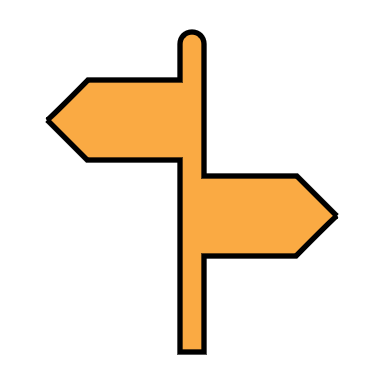 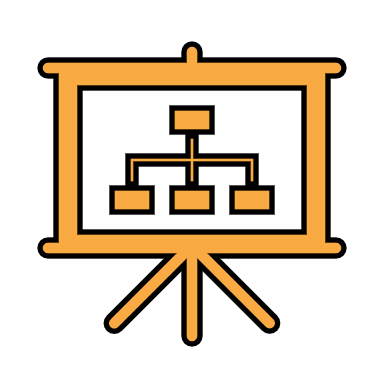 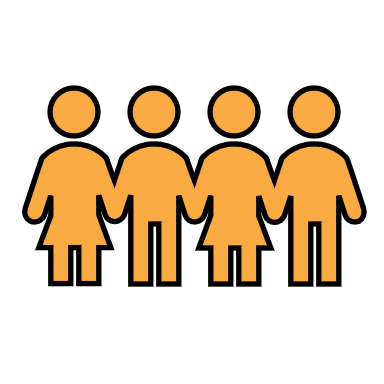 Identify departments and organizations you will be working with, or that might influence your work. Identify job roles or specialist skills you will be working with that are important for you.Identify the names of people you would like to include in your network. 